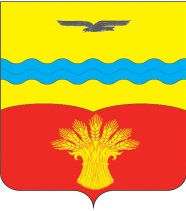 АДМИНИСТРАЦИЯ МУНИЦИПАЛЬНОГО ОБРАЗОВАНИЯ НОВОЮЛАСЕНСКИЙ СЕЛЬСОВЕТКрасногвардейскОГО районА оренбургской ОБЛАСТИП О С Т А Н О В Л Е Н И Е26.12.2018                                                                                                       № 73-пс. НовоюласкаО внесении изменений в постановление администрации муниципального образования Новоюласенский сельсовет Красногвардейского района Оренбургской области от 25.07.2017 № 33-п «Об утверждении административного регламента исполнения муниципальной функции по осуществлению муниципального земельного контроля на территории муниципального образования Новоюласенский сельсовет Красногвардейского района»»	В соответствии с Федеральным законом от 27 июля 2010 года № 210-ФЗ «Об организации предоставления государственных и муниципальных услуг», Федеральным законом от 05 декабря 2017 года № 384-ФЗ «О внесении изменений в статьи 7 и 29 Федерального закона «Об организации предоставления государственных и муниципальных услуг», Федеральным законом от 19 февраля 2018 года № 26-ФЗ «О внесении изменений в статьи 2 и 16 Федерального закона «Об организации предоставления государственных и муниципальных услуг», постановлением администрации муниципального образования Новоюласенский сельсовет Красногвардейского района Оренбургской области от 12.07.2012 № 33-п «Об утверждении порядка разработки и утверждения административных регламентов предоставления муниципальных услуг и функций муниципального образования Новоюласенский сельсовет Красногвардейского района Оренбургской области», Федеральным законом от 06 октября 2003 года № 131-ФЗ «Об общих принципах организации местного самоуправления в Российской Федерации», руководствуясь Уставом муниципального образования Новоюласенский сельсовет Красногвардейского района Оренбургской области:        1. Внести изменения в постановление администрации муниципального образования Новоюласенский сельсовет Красногвардейского района Оренбургской области от 25.07.2017 №33-п «Об утверждении административного регламента исполнения муниципальной функции по осуществлению муниципального земельного контроля на территории муниципального образования Новоюласенский сельсовет Красногвардейского района», согласно приложению к настоящему постановлению.2. Установить, что настоящее постановление вступает в силу после официального обнародования и подлежит размещению на портале муниципального образования  в сети «Интернет».3. Контроль за исполнением настоящего постановления оставляю за собой.Глава сельсовета 		                                                                       С.Н.Бисяева	  		                                        Разослано: в дело, администрации района, прокурору района.Приложение к постановлению администрации сельсоветаот 26.12.2018 № 73-пИзменения и дополнения, вносимые в административный регламент «Об утверждении административного регламента исполнения муниципальной функции по осуществлению муниципального земельного контроля на территории муниципального образования Новоюласенский сельсовет Красногвардейского района»»1. Подпункт 3 пункта 73 раздела 5 изменить, изложив его в следующей редакции:3) требование у заявителя документов или информации либо осуществления действий, представление или осуществление которых не предусмотрено нормативными правовыми актами Российской Федерации, Оренбургской области, органа местного самоуправления для предоставления муниципальной услуги;2. Пункт 73 раздела 5 дополнить подпунктом 10 следующего содержания:10) требование у заявителя при предоставлении муниципальной услуги документов или информации, отсутствие и (или) недостоверность которых не указывались при первоначальном отказе в приеме документов, необходимых для предоставления муниципальной услуги, либо в предоставлении муниципальной услуги, за исключением случаев, предусмотренных пунктом 4 части 1 статьи 7 Федерального закона от 27 июля 2010 г. № 210-ФЗ «Об организации предоставления государственных и муниципальных услуг». В указанном случае досудебное (внесудебное) обжалование заявителем решений и действий (бездействия) многофункционального центра, работника многофункционального центра возможно в случае, если на многофункциональный центр, решения и действия (бездействие) которого обжалуются, возложена функция по предоставлению соответствующих муниципальных услуг в полном объеме в порядке, определенном частью 1.3 статьи 16 Федерального закона от 27 июля 2010 г. № 210-ФЗ «Об организации предоставления государственных и муниципальных услуг».3. Пункт 87 раздела 5 дополнить подпунктами следующего содержания:9) В случае признания жалобы подлежащей удовлетворению в ответе заявителю, дается информация о действиях, осуществляемых органом, предоставляющим муниципальную услугу, многофункциональным центром либо организацией, предусмотренной частью 1.1 статьи 16 Федерального закона №210-ФЗ, в целях незамедлительного устранения выявленных нарушений при оказании муниципальной услуги, а также приносятся извинения за доставленные неудобства и указывается информация о дальнейших действиях, которые необходимо совершить заявителю в целях получения муниципальной услуги;10) В случае признания жалобы не подлежащей удовлетворению в ответе заявителю даются аргументированные разъяснения о причинах принятого решения, а также информация о порядке обжалования принятого решения.»